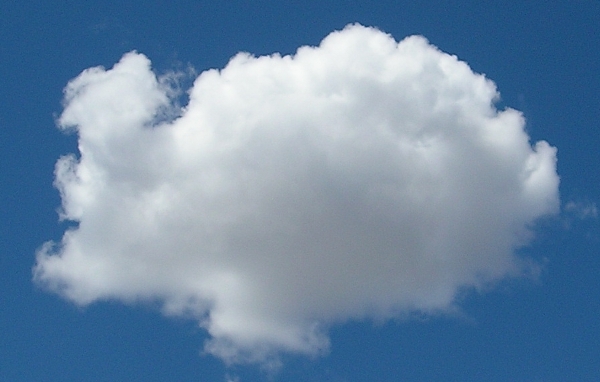 cloud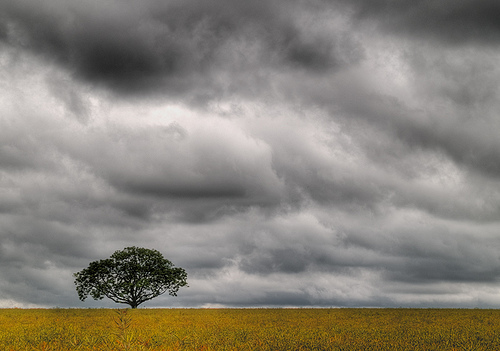 cloudy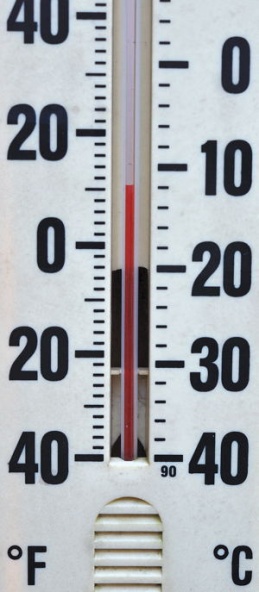 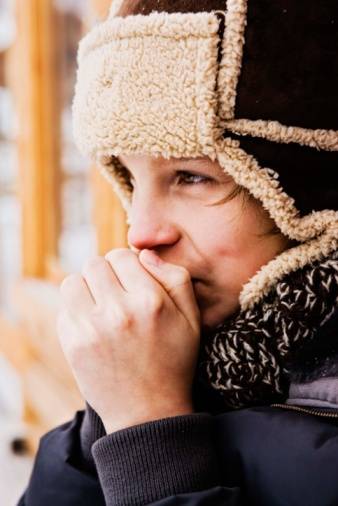 cold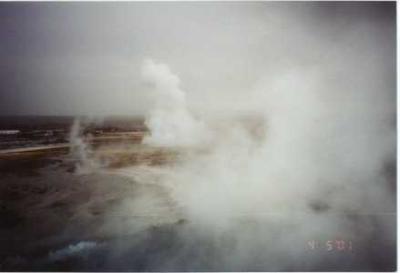 fog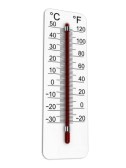 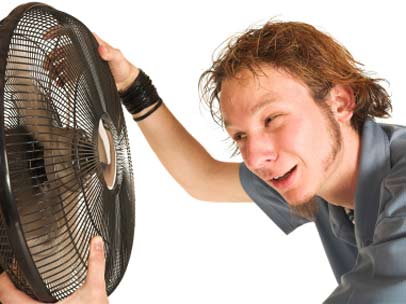 hot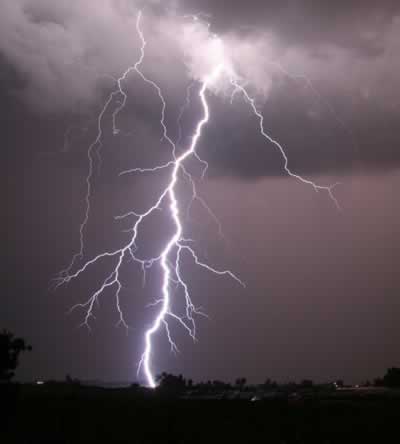 lightning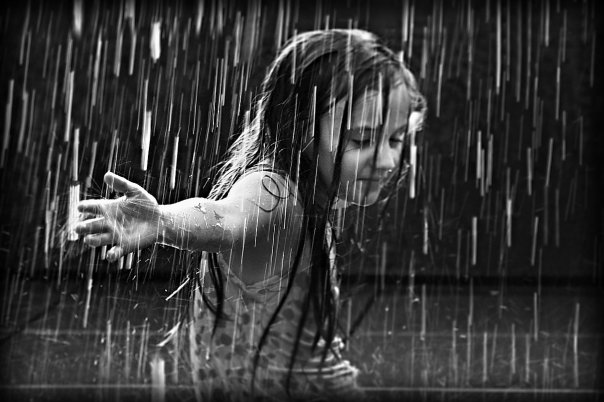 rain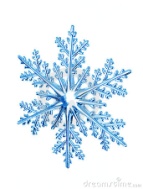 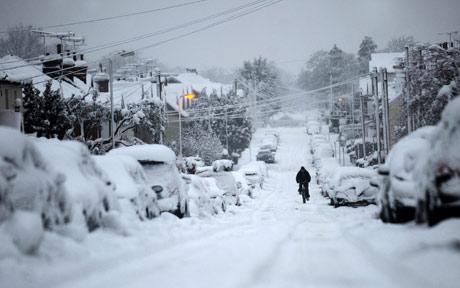 snow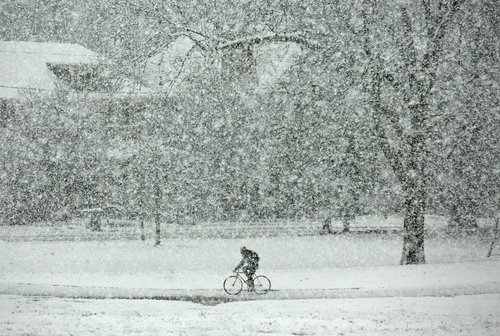 snowy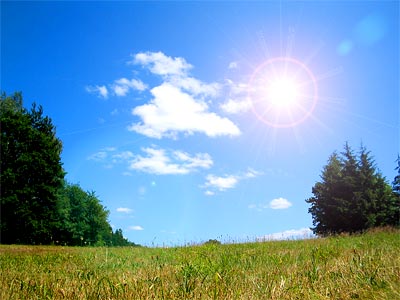 sunny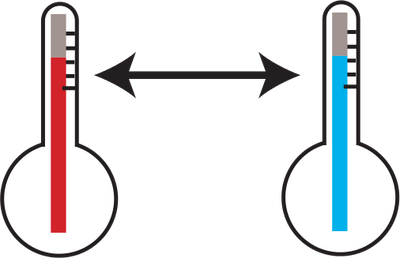 temperature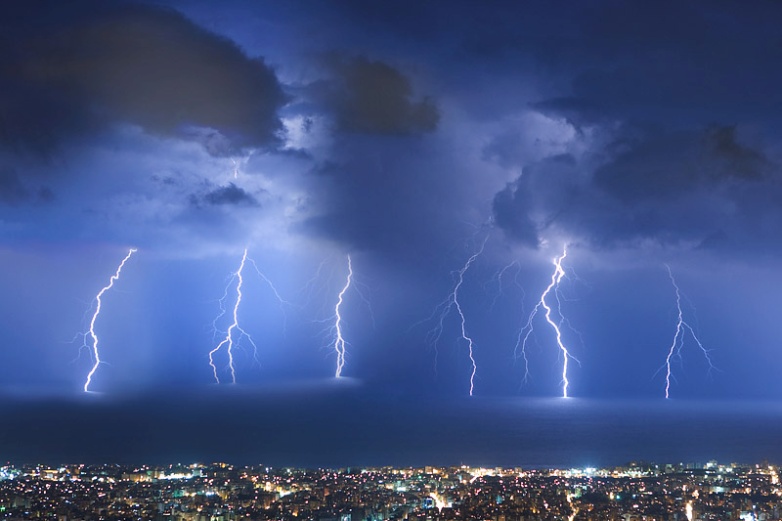 thunderstorm